ВСЕРОССИЙСКАЯ ОЛИМПИАДА ШКОЛЬНИКОВПО ТЕХНОЛОГИИ 2021–2022 уч. годМУНИЦИПАЛЬНЫЙ ЭТАПНаправление «Культура дома, дизайн и технологии»Практический тур7 классИзделие: КарманОборудование: Швейная машина, утюг, гладильная доска.Инструменты и материалы: Ножницы, игла ручная, булавки, сантиметр, нитки швейные, линейка, хлопчатобумажная ткань -  20х20 см.ЗАДАНИЕ: Обработать накладной карман. Припуски на швы:1.  По нижнему и боковым срезам   -  1,5 см2.  По верхнему срезу -  4 см Направление «Культура дома, дизайн и технологии»Практический тур7 классИнтструкционная карта 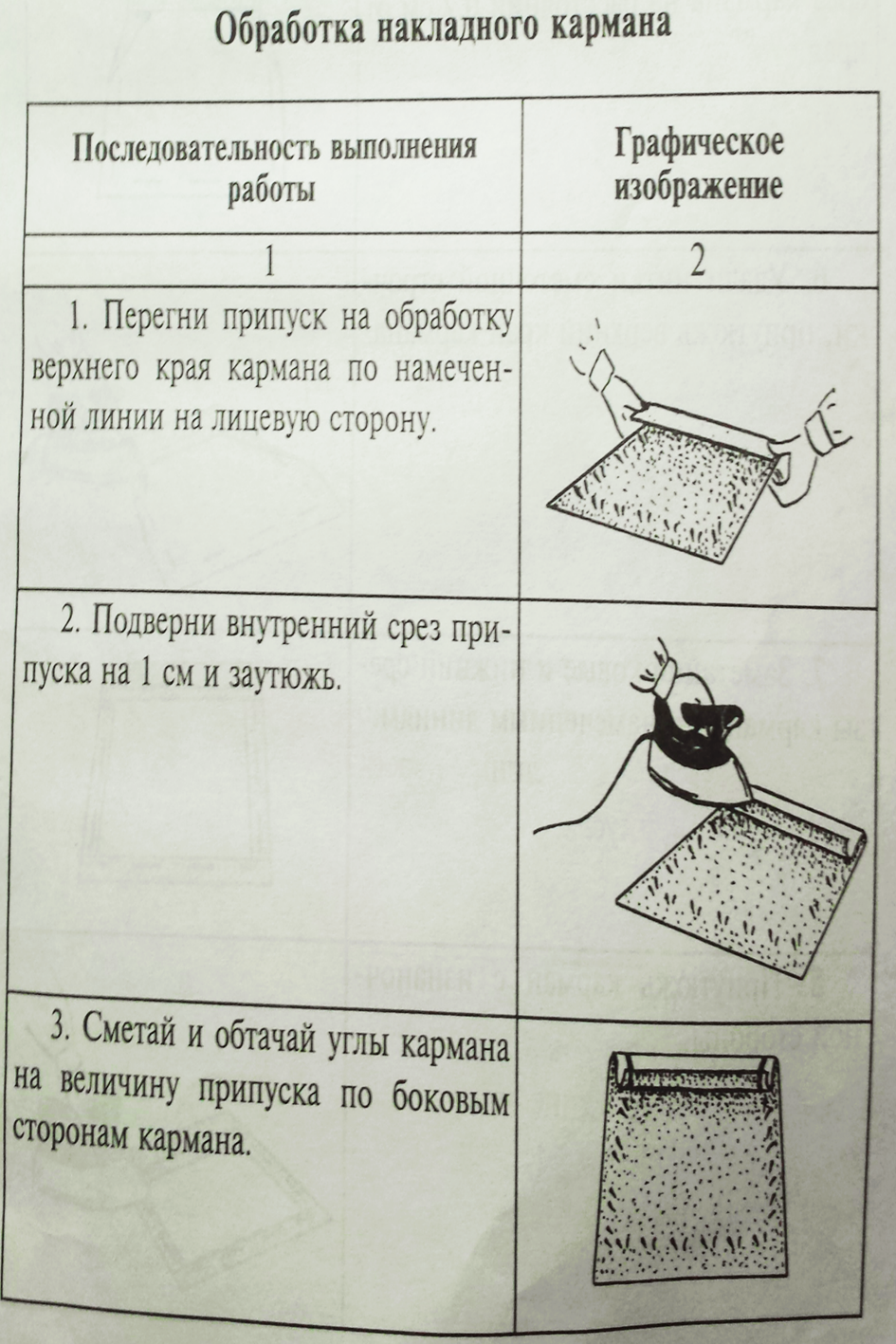 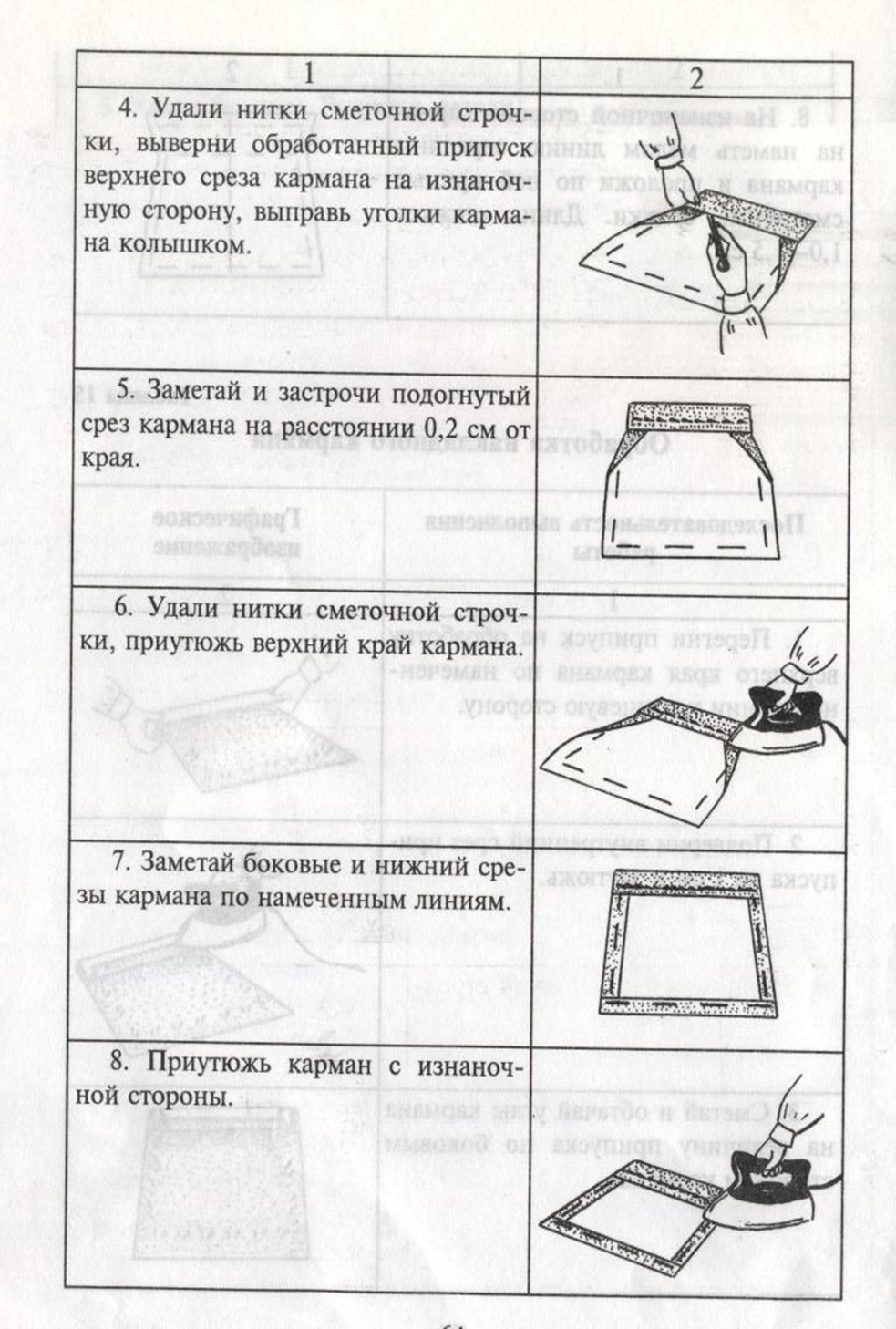 